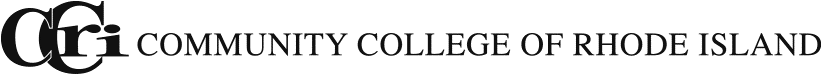 Office of Enrollment ServicesCourse Cancellation RequestSemester:      Academic Department:                 Date: Please submit this form to Melissa Braun, Assistant Registrar at mbraun@ccri.edu.Approved:___________________________________Department Chair                          	                      Date___________________________________ Academic Dean                                                      DateCRNCourse NumberTitleNumber    of StudentsDate processed